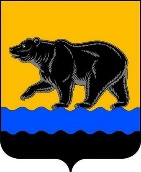 администрация города нефтеюганскаДЕПАРТАМЕНТ ФИНАНСОВ администрации города нефтеюганскаприказ20.06.2022											№ 76-нпг.НефтеюганскО внесении изменений в приказ департамента финансов администрации города Нефтеюганска от 12.05.2021 № 54-нп «Об утверждении типовых форм соглашения, дополнительного соглашения к соглашению, соглашения о расторжении соглашения о предоставлении субсидии из местного бюджета юридическому лицу (за исключением муниципального учреждения), индивидуальному предпринимателю, физическому лицу - производителю товаров, работ, услуг на финансовое обеспечение затрат в связи с производством (реализацией) товаров (за исключением подакцизных товаров, кроме автомобилей легковых и мотоциклов, алкогольной продукции, предназначенной для экспортных поставок, винограда, винодельческой продукции, произведенной из указанного винограда: вин, игристых вин (шампанских), ликерных вин с защищенным географическим указанием, с защищенным наименованием места происхождения (специальных вин), виноматериалов), выполнением работ, оказанием услуг»В соответствии Бюджетным кодексом Российской Федерации, Постановлением Правительства Российской Федерации от 18.09.2020 № 1492 «Об общих требованиях к нормативным правовым актам, муниципальным правовым актам, регулирующим предоставление субсидий, в том числе грантов в форме субсидий, юридическим лицам, индивидуальным предпринимателям, а также физическим лицам - производителям товаров, работ, услуг, и о признании утратившими силу некоторых актов Правительства Российской Федерации и отдельных положений некоторых актов Правительства Российской Федерации» приказываю:1.Внести изменения в приказ департамента финансов администрации города Нефтеюганска от 12.05.2021 № 54-нп «Об утверждении типовых форм соглашения, дополнительного соглашения к соглашению, соглашения о расторжении соглашения о предоставлении субсидии из местного бюджета юридическому лицу (за исключением муниципального учреждения), индивидуальному предпринимателю, физическому лицу - производителю товаров, работ, услуг на финансовое обеспечение затрат в связи с производством (реализацией) товаров  (за исключением подакцизных товаров, кроме автомобилей легковых и мотоциклов, алкогольной продукции, предназначенной для экспортных поставок, винограда, винодельческой продукции, произведенной из указанного винограда: вин, игристых вин (шампанских), ликерных вин с защищенным географическим указанием, с защищенным наименованием места происхождения (специальных вин), виноматериалов), выполнением работ, оказанием услуг» (с изменением, внесенным приказом департамента финансов администрации города Нефтеюганска                                        от 04.04.2022 № 34-нп), а именно: в приложении 1 к приказу: 1.1.Раздел 3 дополнить пунктом 3.5 следующего содержания:«3.5.Предоставление Субсидии осуществляется в соответствии со следующими условиями, предусмотренными нормативными правовыми актами города Нефтеюганска, регулирующими казначейское сопровождение и (или) осуществление операций с применением казначейского обеспечения обязательств9.1:  3.5.1.__________________________________________________________;3.5.2._________________________________________________________.».1.2.Сноску 9.1 изложить в следующей редакции:«<9.1>Предусматривается в случае, если в соответствии с бюджетным законодательством Российской Федерации предоставление Субсидии осуществляется в рамках казначейского сопровождения и (или) с применением казначейского обеспечения обязательств в порядке, установленном бюджетным  законодательством Российской Федерации. Указываются иные конкретные условия, установленные нормативными правовыми актами города Нефтеюганска, регулирующими казначейское сопровождение и (или) осуществление операций с применением казначейского обеспечения обязательств.».2.Обнародовать (опубликовать) приказ в газете «Здравствуйте, нефтеюганцы!».3.Департаменту по делам администрации города (Белякова С.В.) разместить приказ на официальном сайте органов местного самоуправления города Нефтеюганска в сети Интернет.4.Приказ вступает в силу после его официального опубликования.        Исполняющий обязанностидиректора департамента финансов       	                                           З.Ш.Шагиева